АДМИНИСТРАЦИЯ   ВЕСЬЕГОНСКОГОМУНИЦИПАЛЬНОГО ОКРУГА                                ТВЕРСКОЙ  ОБЛАСТИПОСТАНОВЛЕНИЕг. Весьегонск 17.01.2024                                                                                                                              № 15  В соответствии с Федеральным законом от 23.11.1995 № 174-ФЗ "Об экологической экспертизе", Федеральным законом от 10.01.2002 № 7-ФЗ "Об охране окружающей среды", Федеральным законом от 06.10.2003 № 131-ФЗ "Об общих принципах организации местного самоуправления в Российской Федерации", приказом Министерства природных ресурсов и экологии Российской Федерации от 01.12 2020 № 999 "Об утверждении требований к материалам оценки воздействия на окружающую среду"п о с т а н о в л я е т:Утвердить Порядок организации общественных обсуждений, проведения опросов, референдумов среди населения о намечаемой хозяйственной и иной деятельности, которая подлежит экологической экспертизе, на территории Весьегонского муниципального округа Тверской области, согласно приложению.Обнародовать настоящее постановление на информационных стендах Весьегонского муниципального округа и разместить на официальном сайте Администрации Весьегонского муниципального округа Тверской области в информационно-телекоммуникационной сети «Интернет».Настоящее постановление вступает в силу после его обнародования.Контроль за исполнением настоящего постановления возложить на заместителя Главы Администрации Весьегонского муниципального округа по экономическим вопросам А.А.Тихонова.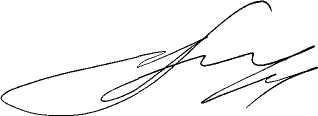 Глава Весьегонскогомуниципального округа                                                                           А.В. ПашуковПОРЯДОКорганизации общественных обсуждений, проведения опросов, референдумов среди населения о намечаемой хозяйственной и иной деятельности, которая подлежит экологической экспертизе, на территории Весьегонского муниципального округа Тверской области1. Общие положения1.1.  Настоящий Порядок разработан в целях реализации положений Федерального закона от 23.11.1995 № 174-ФЗ "Об экологической экспертизе", Федерального закона от 10.01.2002 № 7-ФЗ "Об охране окружающей среды", Федерального закона от 06.10 2003 № 131-ФЗ "Об общих принципах организации местного самоуправления в Российской Федерации", приказа Министерства природных ресурсов и экологии Российской Федерации от 01.12 2020 № 999 "Об утверждении требований к материалам оценки воздействия на окружающую среду" (далее - Требования к материалам оценки воздействия на окружающую среду) и устанавливает порядок организации и проведения общественных обсуждений о намечаемой хозяйственной и иной деятельности, которая подлежит экологической экспертизе, на территории Весьегонского муниципального округа Тверской области.1.2. Порядок реализует следующие законодательно закрепленные принципы:- соблюдения прав человека на благоприятную окружающую среду;- обеспечение прав граждан на своевременное получение достоверной и полной информации о состоянии окружающей среды;- участие граждан в принятии решений по вопросам охраны окружающей среды.1.3. Объектом общественных обсуждений являются проект технического задания на проведение оценки воздействия на окружающую среду; предварительные материалы оценки воздействия на окружающую среду (или объект экологической экспертизы, включая предварительные материалы оценки воздействия на окружающую среду) (далее - объект общественных обсуждений).1.4. Общественные обсуждения объектов общественных обсуждений, на территории Весьегонского муниципального округа Тверской области организует Администрация Весьегонского муниципального округа Тверской области (далее - Администрация).1.5. Участниками общественных обсуждений являются:а) заказчик - юридическое или физическое лицо, отвечающее за подготовку документации по намечаемой хозяйственной и иной деятельности, в том числе в определенных Федеральным законом от 23.11.1995 № 174-ФЗ "Об экологической экспертизе" случаях, представляющее документацию по намечаемой хозяйственной и иной деятельности на экологическую экспертизу;б) исполнитель работ по оценке воздействия на окружающую среду (далее - исполнитель) - заказчик или физическое или юридическое лицо, которому заказчик предоставил право на проведение работ по оценке воздействия на окружающую среду намечаемой хозяйственной и иной деятельности;в) общественные организации, объединения;г) граждане, достигшие к моменту проведения общественных обсуждений 18-летнего возраста и постоянно проживающие или зарегистрированные на территории Весьегонского муниципального округа;д) представители органов государственной власти и органов местного самоуправления;е) юридические лица, индивидуальные предприниматели.1.6. Подготовка объекта общественных обсуждений осуществляется заказчиком или исполнителем работ по оценке воздействия на окружающую среду намечаемой хозяйственной и иной деятельности.1.7. Общественные обсуждения могут проводиться в форме:а) простого информирования (информирование общественности с указанием места размещения объекта общественного обсуждения и сбором замечаний, комментариев и предложений по адресу (адресам), в том числе электронной почты, согласно уведомлению), в случае проведения общественного обсуждения проекта Технического задания, объекта экологической экспертизы, включая предварительные материалы оценки воздействия на окружающую среду, переработанного в соответствии с отрицательным заключением государственной экологической экспертизы, или доработанного по замечаниям экспертизы проектной документации и (или) результатов инженерных изысканий согласно пункту 6 Требований, а также предварительных материалов оценки воздействия на окружающую среду в отношении планируемой (намечаемой) хозяйственной и иной деятельности на объектах, оказывающих негативное воздействие на окружающую среду, в случае, если указанные объекты не соответствуют критериям, на основании которых осуществляется отнесение объектов, оказывающих негативное воздействие на окружающую среду, к объектам I - III категорий, а также если такая деятельность не подлежит государственной экологической экспертизе в соответствии с Федеральным законом от 23 ноября 1995 г. № 174-ФЗ "Об экологической экспертизе";б) опроса (информирование общественности с указанием места размещения для ознакомления объекта общественных обсуждений, порядком сбора замечаний, комментариев и предложений общественности в форме опросных листов и оформлением протокола опроса);в) общественных слушаний (информирование общественности с указанием места размещения для ознакомления объекта общественных обсуждений, даты, времени и места проведения общественных слушаний, и оформлением регистрационных листов и протокола общественных слушаний);г) в иной форме общественных обсуждений, обеспечивающей информирование общественности, ее ознакомление с объектом общественных обсуждений и получение замечаний, комментариев и предложений по объекту общественных обсуждений с указанием места размещения материалов для обсуждения и сбором замечаний, комментариев и предложений (конференция, круглый стол, анкетирование, консультации с общественностью, а также совмещение форм, указанных в настоящем пункте).2. Организация и проведение общественных обсуждений2.1. Основанием для организации и проведения общественных обсуждений является поступившее в Администрацию уведомление о проведении общественных обсуждений соответствующего объекта общественных обсуждений (далее - уведомление), 2.2. В уведомлении указываются:а) заказчик и исполнитель работ по оценке воздействия на окружающую среду (наименование - для юридических лиц; фамилия, имя и отчество (при наличии) - для индивидуальных предпринимателей; основной государственный регистрационный номер (ОГРН) или основной государственный регистрационный номер индивидуального предпринимателя (ОГРНИП); индивидуальный номер налогоплательщика (ИНН) для юридических лиц и индивидуальных предпринимателей; юридический и (или) фактический адрес - для юридических лиц; адрес места жительства - для индивидуальных предпринимателей; контактная информация (телефон, адрес электронной почты (при наличии), факс (при наличии);б) наименование, юридический и (или) фактический адрес, контактная информация (телефон и адрес электронной почты (при наличии), факс (при наличии) органа местного самоуправления, ответственного за организацию общественных обсуждений;в) наименование планируемой (намечаемой) хозяйственной и иной деятельности,г) цель планируемой (намечаемой) хозяйственной и иной деятельности;д) предварительное место реализации планируемой (намечаемой) хозяйственной и иной деятельности;е) планируемые сроки проведения оценки воздействия на окружающую среду;ж) место и сроки доступности объекта общественного обсуждения;з) предполагаемая форма и срок проведения общественных обсуждений, в том числе форма представления замечаний и предложений (в случае проведения общественных обсуждений в форме общественных слушаний указывается дата, время, место проведения общественных слушаний; в случае проведения общественных обсуждений в форме опроса указываются сроки проведения опроса, а также место размещения и сбора опросных листов (если оно отличается от места размещения объекта общественных обсуждений), в том числе в электронном виде);и) контактные данные (телефон и адрес электронной почты (при наличии) ответственных лиц со стороны заказчика (исполнителя) и органа местного самоуправления;к) иная информация по желанию заказчика (исполнителя).2.3. Администрация в течение 10 рабочих дней со дня регистрации уведомления рассматривает его и принимает решение о проведении или об отказе в проведении общественных обсуждений.2.4. Решение об отказе в проведении общественных обсуждений принимается в случае, если: - перечень и содержание сведений представленных в уведомлении не соответствуют требованиям пункта 2.2 настоящего Порядка (подпункт 4.6 пункта 4 Требований к материалам оценки воздействия на окружающую среду). - реализация намечаемой хозяйственной или иной деятельности осуществляется вне территории Весьегонского муниципального округа и не оказывает воздействия на состояние его окружающей среды.2.5. Решение об отказе в проведении общественных обсуждений направляется  заказчику (исполнителю) с указанием причин отказа.2.6. После устранения причин, послуживших основанием для отказа в проведении общественных обсуждений, заказчик (исполнитель) вправе вновь направить в уведомление для его рассмотрения в порядке, установленном настоящим Порядком. 2.7. Решение о проведении общественных обсуждений принимается Главой Весьегонского муниципального округа и оформляется постановлением о проведении общественных обсуждений, в котором в соответствии с уведомлением указываются:а) тема общественных обсуждений (вопрос общественных обсуждений);б) информация о заказчике (исполнителе): для юридических лиц – наименование, ОГРН, ИНН, юридический и (или) фактический адрес, телефон, адрес электронной почты (при наличии); для индивидуальных предпринимателей – фамилия, имя, отчество (при наличии), ОГРНИП, ИНН, адрес места жительства, телефон, адрес электронной почты (при наличии);в) наименование планируемой (намечаемой) хозяйственной и иной деятельности;г) предварительное место реализации планируемой (намечаемой) хозяйственной и иной деятельности;д) планируемые сроки проведения оценки воздействия на окружающую среду;е) место и сроки доступности объекта общественных обсуждений; ж) форма и срок проведения общественных обсуждений; з) дата, время и место проведения общественных слушаний (в случае проведения общественных обсуждений в форме общественных слушаний);и) сроки проведения опроса, место размещения и сбора опросных листов (если оно отличается от места размещения объекта общественных обсуждений), в том числе в электронном виде (в случае проведения общественных обсуждений в форме опроса);к) сведения об Администрации, ответственной за организацию общественных обсуждений.л) форма представления замечаний и предложений, а также сведения об адресах, в том числе электронной почты, по которым обеспечен прием замечаний и предложений;м) информация о сайте в информационно-телекоммуникационной сети "Интернет", обеспечивающем участие участников общественных обсуждений дистанционно.2.8. В проекте постановления может быть указана иная дополнительная информация, имеющая значение для проведения общественных обсуждений по согласованию с заказчиком.2.9. Сведения об уведомлении о проведении общественных обсуждений размещаются не позднее чем за 3 календарных дня до начала планируемого общественного обсуждения, исчисляемого с даты обеспечения доступности объекта общественных обсуждений для ознакомления общественности:- на официальном сайте Администрации Весьегонского муниципального округа  Тверской области в информационно-телекоммуникационной сети "Интернет", - на официальном сайте заказчика (исполнителя).Возможно дополнительное информирование общественности путем распространения информации, указанной в уведомлении, в периодической печати, на информационных стендах Администрации, через информационно-коммуникационную сеть "Интернет", а также иными способами, обеспечивающими распространение информации.2.10. Длительность проведения общественных обсуждений с даты обеспечения доступа общественности к объекту общественных обсуждений (размещения объекта общественных обсуждений), по адресу(ам), указанному(ым) в уведомлении должна составлять:а) по проекту Технического задания (в случае принятия заказчиком решения о проведении его общественного обсуждения) или по предварительным материалам оценки воздействия на окружающую среду в отношении планируемой (намечаемой) хозяйственной и иной деятельности на объектах, оказывающих негативное воздействие на окружающую среду, в случае, если указанные объекты не соответствуют критериям, на основании которых осуществляется отнесение объектов, оказывающих негативное воздействие на окружающую среду, к объектам I - III категорий, а также если такая деятельность не подлежит государственной экологической экспертизе в соответствии с Федеральным законом от 23 ноября 1995 г. № 174-ФЗ "Об экологической экспертизе" - не менее 10 календарных дней;б) по предварительным материалам оценки воздействия на окружающую среду (или объекту экологической экспертизы, включая предварительные материалы оценки воздействия на окружающую среду) - не менее 30 календарных дней (без учета дней проведения общественных слушаний).2.11. Участникам общественных обсуждений обеспечивается возможность высказать свое мнение по теме общественных обсуждений. Все полученные замечания, предложения и комментарии общественности, в том числе в местах размещения объекта общественного обсуждения согласно уведомлению, фиксируются (начиная со дня размещения указанных материалов для общественности и в течение 10 календарных дней после окончания срока общественных обсуждений) Администрацией совместно с заказчиком (исполнителем) в журнале учета замечаний и предложений общественности.Журнал учета замечаний и предложений общественности содержит:а) титульный лист с указанием организаторов общественных обсуждений (органа местного самоуправления, заказчика и исполнителя); наименования объекта общественных обсуждений; формы проведения общественных обсуждений; периода ознакомления с материалами общественных обсуждений; места размещения объекта общественных обсуждений и журнала учета замечаний и предложений общественности;б) таблицу замечаний и предложений, в которой указываются: автор замечаний и предложений (для физических лиц - фамилия, имя, отчество (при наличии), адрес, контактный телефон, адрес электронной почты (при наличии); для юридических лиц - наименование, фамилия, имя, отчество (при наличии), должность представителя организации, адрес (место нахождения) организации, телефон (факс, при наличии) организации, адрес электронной почты (при наличии); содержание замечания и предложения; обоснованный ответ заказчика (исполнителя) о принятии (учете) или мотивированном отклонении с указанием номеров разделов объекта общественного обсуждения;в) согласие на обработку персональных данных (подпись, в случае проведения обсуждений в дистанционном формате подписи отсутствуют);г) дату и подпись с указанием фамилии, имени и отчества (при наличии) лица, ответственного за ведение журнала.2.12. Регистрация участников общественных обсуждений (в форме общественных слушаний) проводится путем составления регистрационных листов участников общественных слушаний, оформляемых в табличной форме.Регистрационные листы должны содержать следующие сведения:а) наименование объекта общественных слушаний;б) дату, место проведения общественных слушаний;в) регистрационный номер участника общественных слушаний;г) фамилию, имя, отчество (при наличии) участника общественных слушаний;д) адрес, телефон (для физических лиц - адрес места жительства и телефон; для представителей организаций - адрес места нахождения и телефон организации);е) наименование организации (для представителей организаций);ж) подпись, согласие на обработку персональных данных (в случае проведения общественных слушаний в дистанционном формате подписи отсутствуют).Регистрационные листы прилагаются к протоколу общественных слушаний.Примерная форма регистрационного листа приведена в приложении № 1 к настоящему Положению.2.14. Протокол общественных слушаний оформляется в течение 5 рабочих дней после завершения общественных обсуждений Администрацией и подписывается представителем(-ями) соответствующего органа местного самоуправления, представителем(-ями) заказчика (исполнителя), представителем(-ями) общественности. В протоколе общественных слушаний указывается:а) объект общественных обсуждений;б) способ информирования общественности о дате, месте и времени проведения общественных слушаний;в) место (в том числе по решению заказчика в информационно-телекоммуникационной сети "Интернет") и сроки доступности для общественности материалов по объекту общественного обсуждения. Сроки доступности для общественности материалов по объекту общественного обсуждения должны быть установлены не менее чем за 20 календарных дней до дня проведения общественных слушаний и 10 календарных дней после дня проведения общественных слушаний;г) дата, время и место проведения общественных слушаний;д) общее количество участников общественных слушаний;е) вопросы, обсуждаемые на общественных слушаниях;ж) предмет разногласий между общественностью и заказчиком (исполнителем) (в случае его наличия);з) иная информация, детализирующая учет общественного мнения.2.15. При проведении общественных обсуждений (в форме опроса) осуществляется прием замечаний и предложений общественности в течение всего срока проведения общественных обсуждений посредством сбора опросных листов по адресу размещения объекта общественных обсуждений либо по иному адресу, указному в уведомлении, а также по адресу(ам) электронной почты, указанному(ым) в уведомлении. Опросные листы прилагаются к протоколу общественных обсуждений (в форме опроса), заполняются и подписываются опрашиваемым, за исключением случаев проведения опроса в дистанционном формате, представителями заказчика (исполнителя) и Администрации и содержат:- четкие и ясные формулировки вопросов по существу выносимого на обсуждение вопроса, не допускающие возможности их неоднозначного толкования; - разъяснение о порядке заполнения; - дополнительное место для изложения в свободной форме позиции (комментариев, замечаний и предложений) участника опроса по объекту общественных обсуждений.Примерная форма опросного листа приведена в приложении № 2 к настоящему Положению.2.16. Протокол общественных обсуждений в форме опроса составляется  Администрацией в течение не более 5 рабочих дней после окончания проведения опроса и подписывается представителями соответствующего органа местного самоуправления и заказчика (исполнителя), в котором указывается:а) объект общественных обсуждений;б) формулировка вопроса (вопросов), предлагаемого (предлагаемых) при проведении опроса;в) способ информирования общественности о сроках проведения опроса, месте размещения и сбора опросных листов, в том числе в электронном виде;г) число полученных опросных листов;д) число опросных листов, признанных недействительными (опросные листы, в которых отсутствует позиция участника общественных обсуждений: ответы на поставленные вопросы и (или) замечания, предложения и комментарии в отношении объекта общественных обсуждений);е) результаты опроса, включая дополнительные к поставленным вопросам позиции, замечания, предложения и комментарии, выявленные по объекту общественных обсуждений. 2.17. Информация об итогах общественных обсуждений доводится Администрацией до сведения населения муниципального образования путем размещения на официальном сайте Администрации Весьегонского муниципального округа Тверской области в информационно-телекоммуникационной сети "Интернет".Приложение 1к Порядку организации общественных обсуждений, проведения опросов, референдумов среди населения о намечаемой хозяйственной и иной деятельности, которая подлежит экологической экспертизе, на территории Весьегонского муниципального округа Тверской областиЛист регистрации участников общественных обсуждений в форме общественных слушаний _____________________________________________________________________(наименование объекта общественных слушаний)Дата проведения: «__» ____________ 20__ г. Место проведения: ______________________*Подписывая данный документ, я даю свое согласие на обработку персональных данных в соответствии со статьей 9 Федерального закона от 27.07.2006 № 152-ФЗ "О персональных данных". В случае проведения общественных слушаний в дистанционном формате подписи отсутствуютПриложение 2к Порядку организации общественных обсуждений, проведения опросов, референдумов среди населения о намечаемой хозяйственной и иной деятельности, которая подлежит экологической экспертизе, на территории Весьегонского муниципального округа Тверской областиОпросный лист __________________________________________________________________(тема общественных обсуждений)(заполняется при ответе «Да» на вопрос №4)Участник общественных обсуждений, подписывающий настоящий опросный лист, дает свое согласие на включение своих данных в протокол общественных обсуждений и приложений к нему, а также согласие на обработку, включая сбор, запись, систематизацию, накопление, хранение, уточнение (обновление, изменение), извлечение, использование, передачу (предоставление, доступ), обезличивание, блокирование, удаление, уничтожение в документальной и/или электронной форме согласно статьей 9 Федерального закона от 27.07.2006 N 152-ФЗ «О персональных данных». Данное согласие на обработку персональных данных действует бессрочно. Отзыв данного согласия на обработку персональных данных осуществляется в порядке, установленном часть 2 статьи 9 вышеназванного закона. ФИО, подпись лица, участвующего в опросе______________________ФИО, подпись представителя заказчика (исполнителя)______________________ ФИО, подпись представителя Администрации Весьегонского муниципального округа______________________Разъяснение о порядке заполнения опросного листа:- заполните все строки;- в строках вопроса необходимо дать ответ «ДА» или «НЕТ» иные ответы не допускаются;- комментарии, замечания и предложения по вопросу, выносимого на обсуждение, изложите в свободной форме (при наличии);- после завершения опроса поставьте подпись;- применение карандашей при заполнении опросного листа не допускается.Об утверждении Порядка организации общественных обсуждений, проведения опросов, референдумов среди населения о намечаемой хозяйственной и иной деятельности, которая подлежит экологической экспертизе, на территории Весьегонского муниципального округа Тверской областиПриложение  к постановлению Администрации Весьегонского муниципального округа от 17.01.2024 № 15Регистрационныйномеручастникаобщественных слушанийФамилия, имя, отчество (при наличии) участника общественных слушанийАдрес, телефон(для физических лиц - адрес места жительства и телефон;для представителей организаций - адрес места нахождения и телефон организации)Наименование организации (для представителей организаций)Подпись*1Фамилия, имя, отчество2Адрес места регистрации3Адрес фактического проживания4Род занятий5Контактные данные (номер телефона)6Наименование организации, адрес, телефон  (заполняется в случае, если участник опроса представляет организацию)  (заполняется в случае, если участник опроса представляет организацию)  (заполняется в случае, если участник опроса представляет организацию)7Вопросы, выносимые на общественные обсуждения:Вопросы, выносимые на общественные обсуждения:Вопросы, выносимые на общественные обсуждения:Вопросы, выносимые на общественные обсуждения:№п/пВопросВопросВарианты ответаВарианты ответа№п/пВопросВопрос«Да»«Нет»1Ознакомлены ли Вы с документацией, выносимой на общественные обсуждения?Ознакомлены ли Вы с документацией, выносимой на общественные обсуждения?2Считаете ли Вы, что информация о планируемой деятельности представлена в достаточном объеме?Считаете ли Вы, что информация о планируемой деятельности представлена в достаточном объеме?3Считаете ли Вы, что представленная документация в полной мере позволяет оценить воздействие на окружающую среду объекта экологической экспертизы?Считаете ли Вы, что представленная документация в полной мере позволяет оценить воздействие на окружающую среду объекта экологической экспертизы?4Есть ли у Вас комментарии, замечания и предложения к документации, выносимой на общественные обсуждения?Есть ли у Вас комментарии, замечания и предложения к документации, выносимой на общественные обсуждения?Комментарии,  замечания и  предложения к вынесенной на обсуждение документации